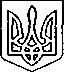                                           ЩАСЛИВЦЕВСЬКА СІЛЬСЬКА РАДА                                                     ВИКОНАВЧИЙ КОМІТЕТ                                                                РІШЕННЯ                                                                 № 8818.06.2020 р.                                                 Про погодження режиму роботи об’єктів торгівлі, об'єктів сфери послуг та розваг на території Щасливцевської сільської ради             Розглянувши заяви фізичних та юридичних осіб що до погодження режиму роботи об’єктів торгівлі, об'єктів сфери послуг та розваг на території Щасливцевської сільської ради та надані до них документи, керуючись Порядком провадження торговельної діяльності та правилами торговельного обслуговування на ринку споживчих товарів затвердженого постановою Кабінету Міністрів України від 15 червня 2006 р. за № 833, Правилами роздрібної торгівлі алкогольними напоями затвердженими постановою Кабінету Міністрів України від 30 липня 1996 р. за № 854, Правилами роздрібної торгівлі тютюновими виробами затвердженими Наказом Наказ Міністерства економіки та з питань європейської інтеграції України від 24.07.2002 р. за № 218  зареєстрованим в Міністерстві юстиції України 20 серпня 2002 р. за N 679/6967, Законом України "Про благоустрій населених пунктів", Законом України "Про забезпечення санітарного та епідемічного благополуччя населення", ст. 30 Закону України "Про місцеве самоврядування в Україні", виконавчий комітет Щасливцевської сільської радиВИРІШИВ: 1.1. ПП « ХХ1 век України» / *** / надання екскурсійних послуг з виносних лотків та рекламних щитків, розташованих с. Генічеська Гірка: територія б-в «Чайка-1». вул. Набережна *** вул. Набережна,*** п-т «Прибій», вул. Набережна,*** б-в «Арабатська Стрілка», вул. Азовська, *** /торгівельне містечко/, вул.. Набережна ,*** біля пансіонату «Будівельник» , вул..Азовська ,*** с.Щасливцеве : вул. Набережна,13 п-т «Експрес».вул. Набережна, *** біля крамниці б-в «Корал», вул. Набережна,*** біля крамниці ПП Шкаліков, вул. Набережна,*** торгівельне містечко/, вул..Набережна ***,вул. Набережна ***,*** , вул. Набережна ***, біля б-в «Азовський кош», режим роботи з 8-00 до 20-00,  без перерви, без вихідних , період роботи з 15.06.2020 р. до 15.09.2020 р.1.2. ФОП *** /***/ ларьку з реалізацією продуктів харчування, розташованого с. Щасливцеве, вул. Миру / колишня Леніна/ ,***, режим роботи з 07-00 до 22-00, без перерви, без вихідних , період роботи з 01.07.2020р. до 30.09.2020р.1.3.ФОП *** / *** /  магазину з реалізації алкогольних напоїв, тютюнових виробів та продуктів харчування, розташованоного с.Генічеська Гірка, вул.Набережна біля « Акваленду», режим роботи з 7-00 до 23-00,  без перерви, без вихідних , період роботи з 15.06.2020 р. до 01.10.2020 р.2. Зобов'язати осіб, зазначених у п. 1 цього рішення:-  на фасаді об’єкта установити вивіску з зазначенням господарюючого   суб’єкта чи власника та інформацію про режим роботи- обладнати в торговельному приміщені на видному місці «Куточок покупця», в якому повинна бути інформація для покупців, а також Правила торгівельного обслуговування населення. - укласти договір з КП  « Комунсервіс» на вивіз сміття., та водопостачання. - підтримувати благоустрій та належний санітарний стан прилеглої території в радіусі 5 метрів.- встановити 4 /чотири/ урни або контейнера для сміття біля торгівельного об’єкту.- дотримуватись санітарних норм, щодо створення шуму, зокрема не створювати гримкої музики в кафе, барах, літніх  майданчиках дискотеках та розважальних закладах після 22-00.3. Попередити осіб, зазначених у п. 1 цього рішення, що у разі невиконання вимог зазначених у п. 2 цього рішення Виконавчим комітетом буде скасоване погодження режиму роботи, зазначене в цьому рішенні.4. Контроль за виконанням цього рішення покласти на заступника сільського голови з питань дії виконкому Бородіну О.П.Сільський голова                                                                    В.ПЛОХУШКО